Arbeitsvorgaben für die Zeit der Schulschließung nach den Osterferien vom 20.04.-08.05.2020                                                                                       Klasse: 1c       Frau SchäfferlingVon:____________________Deutsch                                                                                      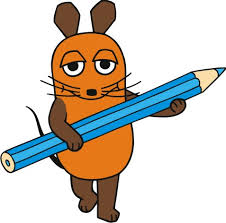 Woche 4 (20.04.-24.04.)Woche 5 (27.04.-30.04.)Woche 6 (04.05.-08.05.)Hinweise:Achte bitte auf die jeweiligen Arbeitsaufträge zu Beginn einer Übung (Denke an Silbenbögen und Markierung der Könige!).*-Aufgaben sind Zusatzaufgaben! Bitte erst die Aufgaben ohne* bearbeiten. Alle Arbeiten, die im Schreibheft erledigt werden müssen, sind *-Aufgaben. Du darfst im Schreibheft mit dem Bleistift anstelle des blau-rot Stiftes schreiben.Die ABs im Anhang sind ebenfalls *-Aufgaben.Im „Lies mal“ Heft und im „Schreiben zu Bildern“  darfst du auch zusätzlich arbeiten. Sollte dir ein „Lies mal“ Heft fehlen, melde dich bei mir.Mathe(20.04.-24.04.) (27.04-30.04.)(04.05.-08.05)Hinweis:  Der Rechenrahmen kann mit den Materialpaketen  nach Hause entliehen werden. InhaltSeitenerledigt1.Zebra AH –ie +AB zum -ie64-672.Zebra AH W, w +ABs zum W, w68-713.Lesehausaufgabe W, wInhaltSeitenerledigt1.Zebra AH J, j + ABs zum J, j72-752.Zebra AH Das kann ich schon763.Zebra AH Ö, ö 77, 784.Lesehausaufgabe InhaltSeitenerledigt1.Zebra AH Ö, ö (Weiterarbeit) + ABs zum Ö, ö79, 802.Zebra AH Ü, ü + ABs zumÜ, ü81-843.Lesehausaufgabe DoppelseiteInhaltSeitenerledigt1.Mathebuch: Kleiner, größer, gleich, Ordnungszahlen70-732.ABs: Kleiner, größer, gleich, Ordnungszahlen7InhaltSeitenerledigt1.AB „Bündeln-Zehner und Einer“12ABs „Die Zahlen von 11 -20“23.ABs „Zahlen bis 20“34.AB „Addition“ (+)15.AB „Tauschaufgaben“16.ABs „Plusaufgaben“27.AB „Zahlenmauern“18.ABs „Verdoppeln“2InhaltSeitenerledigt1.AB „Subtraktion“ (-)22.AB „Minusaufgaben“13.AB „Gleichungen“14.AB „Minusaufgaben“15.AB „Umkehraufgaben“36.AB „D14“17.AB Aufgabenfamilien“28AB „ Immer 10/ Immer 20“1